PENERIMAAN WARGA BARUASRAMA MAHASISWA PUTRA UNIVERSITAS NEGERI MALANG SEMESTER GENAP TAHUN 2014/ 2015Asrama Mahasiswa UM, sebuah miniatur  kampus dibawah naungan langsung Universitas Negeri Malang. Warga asrama yang tinggal merupakan mahasiswa yang berasal dari berbagai tempat baik Indonesia maupun Manca Negara. Mahasiswa yang berasal dari Pulau Jawa, Sumatra, Kalimantan dan pulau-pulau lainnya di seantero Indonesia. Dengan latar belakang yang berbeda tak membuat semangat kebersamaan warga asrama mahasiswa UM melemah untuk mewujudkan rasa kekeluargaan yang erat antar sesamanya.Asrama mahasiswa UM memiliki multi-fungsi yaitu tempat tinggal yang kondusif, ekonomis, dan strategis karena berada dalam  wilayah kampus, dan juga sekaligus tempat untuk mengembangkan potensi akademik dan organisasi serta ikatan kekeluargaan yang didasarkan pada 3 Pilar Asrama, yaitu : 1) Membentuk Pribadi Berkarakter, 2) Mengembangkan Potensi Akademik, dan 3) Menumbuhkan Jiwa Sosial. Pengembangan potensi akademik dan organisasi menjadikan asrama mahasiswa UM sebagai wadah pembentukan jati diri yang aktif, kreatif, mandiri, religius, intelektual, dan professional dalam menghadapi kehidupan kampus dan masyarakat. Sebagai konsekuensi logis, pengurus telah membuat program-program pembinaan yang mengarah pada dua fungsi tersebut. Terbukti bahwa banyak warga asrama yang mendapatkan predikat sebagai mahasiswa berprestasi selama satu tahun terakhir karena banyak kegiatan yang menitik beratkan pada unsur pembinaan mulai dari pembinaan moral spiritual, penalaran, sosial masyarakat dan kesejahteraan.KEGIATAN YANG MENUNJANG AKADEMIS DAN ORGANISASIPembinaan Moral SpiritualPembinaan warga di arahkan kepada terbentuknya insan yang beriman dan bertaqwa kepada Tuhan YME. Kegiatan yang dilakuakan pembinaan ini antara lain :Pelaksanaan sholat berjamaahYasinanKajian islam oleh ustad  yang  kompeten DI (Dirosah Islamiah)Tabligh AkbarPemilihan RT disiplinPembinaan PenalaranPembinaan diarahkan untuk mengembangkan kemampuan bernalar serta menerapkan kecendekiawanan, pembinaan itu dilakukan dengan kegiatan :KSI ( Kajian Studi Ilmiah)Pengadaan koran atau majalahSosialisasi Website dan Media Sosial MadingProgram Kreativitas Asrama (PKA)Pembinaan Sosial MasyarakatPembinaan ini diarahkan untuk terbinanya hubungan sosial yang tinggi serta pembinaan ketrampilan untuk menambah kreatifitas individu. Pembinaan ini dilakukan dengan cara :Bakti SosialPelayanan obat-obatanEnglish ClubPelatihan FlashPembinaan KesejahteraanPembinaan kesejahteraan diarahkan bagi terselenggaranya kesejahteraan warga serta upaya membantu memenuhi kebutuhan sehari-hari. Diantara kegiatannya adalah :Layanan perlengkapanMini marketLayanan ruang dan peralatan olahragaDonor darahTalkshowKerja BaktiFASILITASAsrama Putra (Astra)Kamar berukuran 4 x 3,5 m untuk 2 orang yang dilengkapi 2 tempat tidur, 1 meja belajar + 2 kursi, 1 almari 2 pintu dan fasilitas penunjang lainnya seperti mushola atau aula, minimarket, lapangan olah raga, kamar mandi, ruang makan, tempat parkir,  telepon, ruang TV, taman, kolam ikan, koran harian, majalah mingguan, tempat cuci, dapur, dan tempat jemuran.Penerimaan warga baru dibuka untuk masa tinggal selama semester genap tahun 2014/2015SYARAT PENDAFTARAN Mahasiswa Putra UM Angkatan 2014Sehat jasmani dan rohani (tidak memiliki penyakit menular atau berbahaya)Berasal dari luar kota MalangBelum menikahBersedia menandatangani surat perjanjian tinggal di AsramaMengisi formulir dan melengkapi berkas-berkas pendaftaran sebagai berikut:Mengisi Formulir PendaftaranPas Foto 4 x 6 warna sebanyak 3 lembarFotokopi KTMFotokopi Kartu KeluargaFotokopi Surat Penghasilan Orang TuaFotokopi Sertifikat (* jika ada)Mengikuti Tes WawancaraSYARAT REGISTRASI: Apabila telah dinyatakan diterima menjadi warga asrama UM melalui pengumuman, maka calon warga baru tersebut melakukan registrasi sebagai berikut: Membayar uang DPPA sebesar Rp. 500.000,00 (lima ratus ribu rupiah), 	a.n rektor UM	BRI No.Rek. 0344.01.000135.30-8  	BNI No.Rek. 0553.08421	* Pembayaran paling lambat pada saat registrasi jika telah diterima sebagai 	   warga asrama.Pengembalian kwitansi DPPA Menyerahkan berkas-berkas registrasi (bukti pembayaran DPPA semester genap 2014/2015, surat pernyataan kesediaan mematuhi tata tertib asrama). Semua berkas dimasukkan di map biru .TATA CARA PENDAFTARANINFORMASISubbag Kesma 	: Telp. (0341)-551312 Pesawat 138, (0341)-2353862Fax. (0341)-556775Rio Zaini		: 085655137766Dwi Nurcahyo	: 083847409956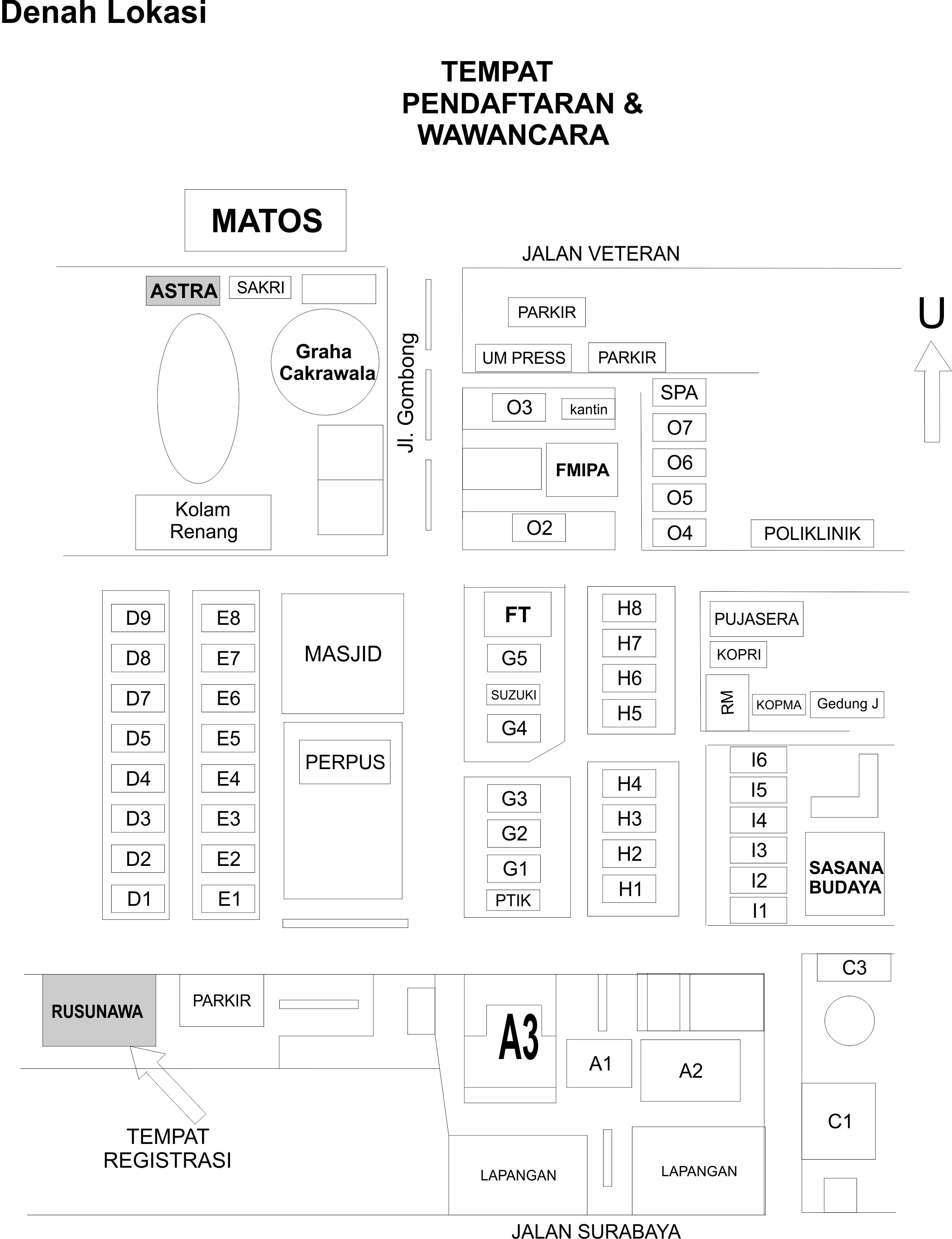 KegiatanWaktu PelaksanaanTempatPengambilan Formulir11 – 20 Desember 2014Download di website Kemahasisiwaan atau AsramaLaman: kemahasiswaan .um.ac.idasrama.um.ac.idAtau dapat mengambil langsung di asrama putra UM pada saat pendaftaranPendaftaran15 – 20 Desember 2014Asrama Putra UMWawancara19 Desember 2014# (13.00 – 16.00 WIB) 20 Desember 2014#(08.00 – 15.00 WIB)Asrama Putra UMPengumuman24 Desember 2014Melihat di website Kemahasiswaan atau AsramaLaman:kemahasiswaan .um.ac.idasrama.um.ac.idRegistrasi  dan Check In3 – 4 Januari 2014Asrama Putra UM